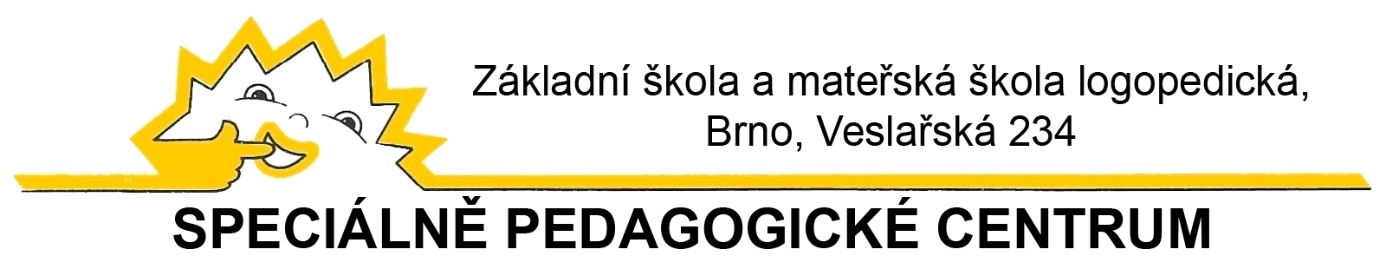 VYHODNOCENÍ FUNKČNOSTI NAVRŽENÝCH PODPŮRNÝCH OPATŘENÍ VZHLEDEM KE SPECIÁLNÍM POTŘEBÁM ŽÁKA (ZŠ) Spisová značka:Č.j.:Spisový znak/skartační znak/lhůta: B.1.21./S/10Oblast výuky a klasifikace:1. Vypište specifické obtíže, se kterými se žák potýká (uveďte i návrh klasifikace k nejbližšímu čtvrtletí):v JČ (čtení, psaní, pravopis): …………………………………………………………………………………………………………………………………………………………………………………………………………………………………………………………………………………………………………………………………………………………………………………………………………………………………………………………………………………v matematice: ………………………………………………………………………………………………………………………………………………………………………………………………………………………………………………………………………………………………………………………………………………………………………………………………………………………………………………………………………………………………………v cizím jazyce:………………………………………………………………………………………………………………………………………………….……………………………………………………………………………………………………………………………………………………………………………………………………………………………………………………………………………………………………………………………………………………v naukových předmětech: ……………………………………………………………………………………………………………………………………………………………………………………………………………………………………………………………………………………………………………………………………………………………………………………………………………………………………………………………………………………2.	 Jaké jsou ve výuce uplatňovány metody a formy práce s ohledem na výše popsané specifické obtíže v jednotlivých předmětech (uveďte i formu hodnocení) a co se nejvíce osvědčuje:	…………………………………………………………………………………………………………………………………………………………………………………………………………………………………………………………………………………………………………………………………………………………………………………………………………………………………………………………………………………………………………………………………………………………………………………………………………………………………………………………………………………………………………3. 	Ve kterých oblastech došlo díky uplatňování podpůrných opatření (specializované metody a formy výuky, asistent pedagoga, individuální reedukační péče) ke zlepšení a na kterou oblast je nutné se zaměřit:	…………………………………………………………………………………………………………………………………………………………………………………………………………………………………………………………………………………………………………………………………………………………………………………………………………………………………………………………………………………………………………………………………………………………………………………………………………………………………………………………………………………………………………4.	Jiné důležité skutečnosti související s výchovou a vzděláváním žáka (absence, výchovné problémy, aj.):Oblast reedukační péče:1. 	Co je obsahem reedukační péče (vypište konkrétní činnosti v návaznosti na konkrétní oblasti rozvoje, popř. jaké pomůcky /materiály se vám osvědčily):…………………………………………………………………………………………………………………………………………………………………………………………………………………………………………………………………………………………………………………………………………………………………………………………………………………………………………………………………………………………………………………………………………………………………………………………………………………………………………………………………………………………………………2.	V jaké oblasti dochází k postupnému zlepšování (uveďte, zda je toto zlepšení patrné např. i ve výuce) a na čem je naopak třeba ještě intenzivně pracovat:……………………………………………………………………………………………………………………………………………………………………………………………………………………………………………………………………………………………………………………………………………………………………………………………………………………………………………………………………………………………………………………………………………………………………………………………………………………………………………………………………………………………………………………………………………………………………………………………………………………………………………………………………………………3.	Jaký je přístup žáka a rodiny k poskytované péči (účast na podpůrné péči, snaha, píle, nezájem, aj.):…………………………………………………………………………………………………………………………………………………………………………………………………………………………………………………………………………………………………………………………………………………………………………………………………………………………………………………………………………………………………………………………………………………………………………………………………………………………………………………………………………………………………………Doporučení školy pro příští období (vyberte z následujících možností):Pokračovat v individuální integraciPokračovat v individuální integraci s přítomností asistenta pedagogaPokračovat v individuální integraci, přítomnost asistenta pedagoga již není nutnáRežim individuální integrace již není třebaJiné doporučení (IVP bez integrace, změna typu integrace,….): ……………………………………………………………...…………………………………………………………………………………………………………………………………………………………………Z opodstatněných důvodů požadujeme kontrolní psychologické vyšetřeníZ opodstatněných důvodů požadujeme kontrolní logopedické a speciálně pedagogické vyšetřeníJména a podpisy třídních učitelek: ………………………………………………………………………………………………………………………..Jméno a podpis logopeda: ……………………………………………………………………………………………………………………………………. Datum: ………………………………………………….Vyjádření rodičů k realizaci integrace a individuální logopedické intervence (vše probíhá dle stanovených pravidel, došlo ke zmírnění, zhoršení obtíží, konzultace se konaly v pravidelných intervalech, byly dostatečně srozumitelné pokyny k domácímu procvičování, apod.) včetně vyjádření k navrhovaným doporučením (souhlas nebo nesouhlas s navrženým postupem): ………………………………………………………………………………………………………………………………………………………………………………………………………………………………………………………………………………………………………………………………………………………………………………………………………………………………………………………………………………………………………………………………………………………………………………………………………………………………………………………………………………………………………………………………Jméno a podpis rodičů: …………………………………………………………………………………………………………………………………………Datum: ……………………………………….…………Prosíme o stručné vyjádření k vyhodnocení POJméno a podpis třídního učitele: ………………………………………………………………………………………..Jméno a podpis speciálního pedagoga: ……………………………………………………………………………… Datum: ………………………………………………….Vyjádření rodičů k realizaci podpůrných opatření a plnění individuálního vzdělávacího plánu (probíhala integrace dle stanovených pravidel, došlo ke zmírnění, zhoršení obtíží, konzultace se konala v pravidelných intervalech, apod.) včetně vyjádření k navrhovaným doporučením (souhlas nebo nesouhlas s navrženým postupem): ………………………………………………………………………………………………………………………………………………………………………………………………………………………………………………………………………………………………………………………………………………………………………………………………………………………………………………………………………………………………………………………………………………Jméno a podpis rodičů: ………………………………………………………………………………………………………..		Datum: ……………………………………….…………Jméno žáka:Datum narození: Místo trvalého pobytu: Místo trvalého pobytu: Škola: Třída:Převažující stupeň PO: Realizováno od:Třídní učitel : Třídní učitel : Speciální pedagog (příp. výchovný poradce): Speciální pedagog (příp. výchovný poradce): Asistent pedagoga:      ano – ne Asistent pedagoga:      ano – ne Organizace reedukační péče (kolikrát týdně, kolik minut, individuálně / skupinově + počet žáků ve skupině)Organizace reedukační péče (kolikrát týdně, kolik minut, individuálně / skupinově + počet žáků ve skupině)Hodnocení jednotlivých POVyhovuje / osvědčilo se Nevyhovuje (v čem)Návrh změny Metody výukyÚpravy obsahu vzdělávání Úpravy očekáváných výstupůOrganizace výukyPředmět spec.ped.péčePedagogická intervenceIVPPersonální podporaHodnocení žákaPomůcky /Spec. UčebnicePO jiného druhu Úprava podmínek přijímání ke vzdělávání a ukončování vzdělávání Pokračovat v poskytování PO Ano / ne 